Royal FFA Events - Fall 2016 Calendar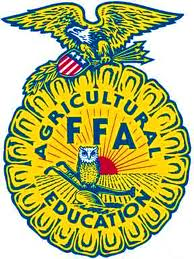 AUGUST22nd     	1st Day of SchoolSEPTEMBER5th    	Labor Day Holiday6th  	Cattle Hoof Trimming – RHS Expo Center – 9:00am 6th    	1st Day to Pay for FFA Dues & FFA Apparel6th   	Handout LDE Scripts12th   	District IV FFA Greenhand Camp @ Columbus HS - 4:30pm13th 	Exhibitor/Parent Show Rules Meeting – 7pm RHS-PAC (Necessary Parent & Exhibitor Attendance to Participate in 2017 Royal FFA Show) & Jr. FFA Meeting (3rd- 6th Graders) – RHS Ag Classroom 7-8pm14th  	FFA Meeting (High School) @ Lunch (RHS Ag Classroom)	Discovery FFA Meeting (Activity Period) RJHS Ag Classroom	15th  	Leadership Team Tryouts- 3:50pm RHS Ag Classroom17th    	Washington County Livestock & Dairy Judging Contest21st    	Waller County Fair Exhibitor Meeting- RHS Ag Classroom 4-5pm24th  	Colorado County Livestock Judging Contest – Columbus, TX27th -Oct 1st Waller County Fair WeekOctoberTBA 	Vet Med Vaccination Day- RHS Expo Center: Time-TBA7th  	Deadline to pay for FFA Dues, Apparel & Market Goat Projects8th 	Austin County Livestock Judging Contest – Bellville, TX11th 	Ag Club Meeting @ 7:00 RHS PAC & Jr. FFA Meeting – RHS Ag Classroom 7-8pmJr. FFA Meeting  (3rd- 6th Graders) – RHS Ag Classroom 7-8pm12th 	FFA Meeting @ Lunch (RHS Ag Classroom)Discovery FFA Meeting (Activity Period) RJHS Ag Classroom12th 	Royal FFA Heifer Tag-In 4:30-6:30pm – RHS Expo Ctr.22nd  	Aggiefest Judging Contests & LDE Clinics- College Station, TX24th       Arrival for Royal FFA Market Goat Projects (tentative)27th  	Major Livestock Show Entry Night – 5pm RHS Ag ClassroomNovember1st      	Royal FFA Fruit & Meat Fundraiser Begins2nd   	Steer and Heifer Clinic 7-8pm2nd      	Deadline to Pay for Market Swine Projects8th 	Ag Club Meeting @ 7:00 - RHS PAC & Jr. FFA Meeting 7-8pm RHS ClassroomJr. FFA Meeting (3rd- 6th Graders) – RHS Ag Classroom 7-8pm9th 	FFA Meeting @ Lunch (RHS Ag Classroom)	Discovery FFA Meeting (Activity Period) RJHS Ag Classroom	13th  	LDE Final Dress Rehearsal @ 2:00pm -Ag Classroom (mandatory)14th 	District IV LDE Contest @ Blinn College18th 	Major Swine Validation19th       	Area III LDE Contest @ Blinn College21-25th Thanksgiving Week – RISD School Holiday29th 	Fruit and Meat Fundraiser forms and Money DueTBA 	Arrival of Royal FFA Market Swine projects (tentative)December2nd/3rd    State LDE Contest @ SHSU – Huntsville, TX5th 	Delivery Week for Fruit & Meat Items (Tentative)6th   	Ag Club Meeting @ 7:00 RHS PAC & Jr. FFA Meeting – RHS Ag Classroom 7-8pm  Jr. FFA Meeting (3rd- 6th Graders) – RHS Ag Classroom 7-8pm7th 	FFA Meeting @ Lunch (RHS Ag Classroom)	Discovery FFA Meeting (Activity Period) RJHS Ag ClassroomTBA 	Cattle Hoof Trimming – RHS Expo Center  *** January - Deadline to Pay for Royal FFA Broiler Projects